ПостановлениеАдминистрации Муниципального образования«Мамхегское сельское поселение»От 24.08.2021г №40                                                                                                    а.Мамхег   О присвоении адреса  земельным участкам по улице им Ш.Т.ЕшугаоваВ соответствии с Федеральным законом от 28 декабря 2013 N443-ФЗ "О федеральной информационной адресной системе и о внесении изменений в Федеральный закон "Об общих принципах организации местного самоуправления в Российской Федерации", а так же Постановлением Правительства РФ от 19 ноября 2014 N1221"Об утверждении Правил присвоения, изменения и аннулирования адресов" выполнена инвентаризация адресов  Мемхегского сельского поселения. Инвентаризация  выявила  отсутствие адресов на земельные участки в системе ГАР по улице им Ш.Т.Ешугаова, расположенных  в ауле Мамхег адреса образованы до вступления в силу Постановление Правительства РФ от 19 ноября 2014 N1221"Об утверждении Правил присвоения, изменения и аннулирования адресов"  документы в архиве отсутствуют.Постановляю 1.   Утвердить результаты инвентаризации.2. Присвоить  адреса земельным участкам, расположенным  по улице им Ш.Т.Ешугаова аула МамхегРоссийская Федерация, Республика Адыгея(Адыгея), Шовгеновский муниципальный район, Мамхегское сельское поселение, аул Мамхег, ул. им Ш.Т.Ешугаова, з/у 1 Кадастровый номер: 01:07:1300007:65Российская Федерация, Республика Адыгея(Адыгея), Шовгеновский муниципальный район, Мамхегское сельское поселение, аул Мамхег, ул. им Ш.Т.Ешугаова, з/у 2 Кадастровый номер: 01:07:1300007:4Российская Федерация, Республика Адыгея(Адыгея), Шовгеновский муниципальный район, Мамхегское сельское поселение, аул Мамхег, ул. им Ш.Т.Ешугаова, з/у 3 Кадастровый номер: 01:07:1300007:5Российская Федерация, Республика Адыгея(Адыгея), Шовгеновский муниципальный район, Мамхегское сельское поселение, аул Мамхег, ул. им Ш.Т.Ешугаова, з/у 4 Кадастровый номер: 01:07:1300007:121Российская Федерация, Республика Адыгея(Адыгея), Шовгеновский муниципальный район, Мамхегское сельское поселение, аул Мамхег, ул. им Ш.Т.Ешугаова, з/у 5 Кадастровый номер: 01:07:1300007:9Российская Федерация, Республика Адыгея(Адыгея), Шовгеновский муниципальный район, Мамхегское сельское поселение, аул Мамхег, ул. им Ш.Т.Ешугаова, з/у 6 Кадастровый номер: 01:07:1300007:6Российская Федерация, Республика Адыгея(Адыгея), Шовгеновский муниципальный район, Мамхегское сельское поселение, аул Мамхег, ул. им Ш.Т.Ешугаова, з/у 7 Кадастровый номер: 01:07:1300007:120Российская Федерация, Республика Адыгея(Адыгея), Шовгеновский муниципальный район, Мамхегское сельское поселение, аул Мамхег, ул. им Ш.Т.Ешугаова, з/у 8 Кадастровый номер: 01:07:1300007:7Российская Федерация, Республика Адыгея(Адыгея), Шовгеновский муниципальный район, Мамхегское сельское поселение, аул Мамхег, ул. им Ш.Т.Ешугаова, з/у 10 Кадастровый номер: 01:07:1300007:11Российская Федерация, Республика Адыгея(Адыгея), Шовгеновский муниципальный район, Мамхегское сельское поселение, аул Мамхег, ул. им Ш.Т.Ешугаова, з/у 12 Кадастровый номер: 01:07:1300007:117Российская Федерация, Республика Адыгея(Адыгея), Шовгеновский муниципальный район, Мамхегское сельское поселение, аул Мамхег, ул. им Ш.Т.Ешугаова, з/у 14 Кадастровый номер: 01:07:1300007:133. Постановление вступает в силу с момента подписания4. Настоящее Постановление опубликовать  или обнародовать в районной газете «Заря» и разместить на официальном сайте.  
 5. Контроль за исполнением настоящего постановления оставляю за собой.Глава администрации МО«Мамхегское сельское  поселение»                                      Р.А. Тахумов	2РЕСПУБЛИКА АДЫГЕЯАдминистрация      МО «Мамхегское сельское                   поселение»                                      385440, аул Мамхег,, ул. Советская,54а. 88-777-3-9-22-34АДЫГЭ РЕСПУБЛИКМуниципальнэ образованиеу«Мамхыгъэ чъыпIэ кой»иадминистрацие385440, къ. Мамхэгъ,ур. Советскэм, 54а.88-777-3-9-22-34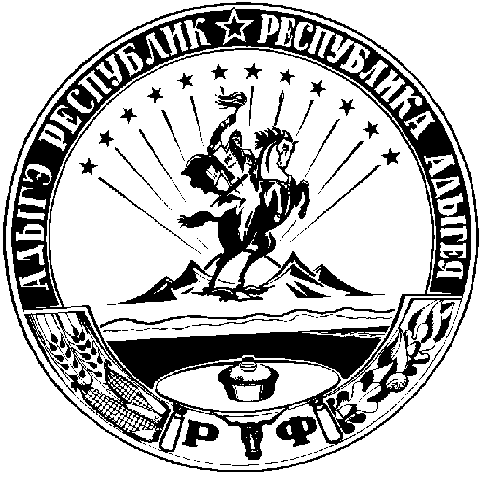 